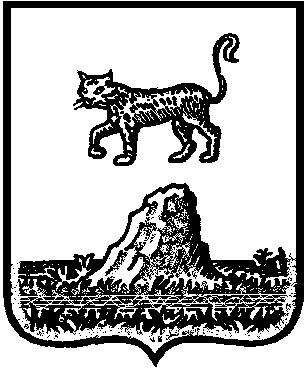 Российская ФедерацияНовгородская область Холмский районСОВЕТ ДЕПУТАТОВ ТОГОДСКОГО СЕЛЬСКОГО ПОСЕЛЕНИЯР Е Ш Е Н И Еот  02.08.2022    № 84д. ТогодьВ соответствии с Федеральным законом от 6 октября 2003 года № 131-ФЗ «Об общих принципах организации местного самоуправления в Российской Федерации», Федеральным Законом от 2 марта 2007 года № 25-ФЗ «О муниципальной службе в Российской Федерации», областным законом от 25 декабря 2007 года № 240-ОЗ «О некоторых вопросах правового регулирования муниципальных служащих в Новгородской области», Совет депутатов Тогодского сельского поселенияРЕШИЛ:
	1. Внести в решение Совета депутатов Тогодского сельского поселения от 24.12.2020 № 25  «Об утверждении Положения об оплате труда, материальном стимулировании, муниципальных служащих, денежное содержание лиц, замещающих муниципальные должности муниципальной службы, служащих и работников, осуществляющих техническое обеспечение органа местного самоуправления Администрации Тогодского сельского поселения» (далее – Положение) следующие изменения:1.1. В статье 1. «Оплата труда муниципальных служащих» п.1.3, подпункт 1 изложить в следующей редакции:1. размеры должностных окладов определяются штатным расписанием и  устанавливаются в пределах согласно таб.Размер должностных окладов муниципальных служащих 1.2. В статье  2. «Оплата труда выборных должностных лиц, замещающих муниципальные должности муниципальной службы» в п.2.2, заменить таблицу: Размер должностных окладов членам выборных должностных лиц, замещающим муниципальные должности муниципальной службы1.3. В статье 3. «Оплата труда работников, осуществляющих техническое обеспечение органа местного самоуправления» в п.3.2 заменить таблицу: Тарифная сетка1.4. В статье 3. «Оплата труда работников, осуществляющих техническое обеспечение органа местного самоуправления» в п.3.6 заменить таблицу: Размер должностных окладов работников осуществляющих техническое обеспечение органа местного самоуправления1.5.  В статье 4.  «Порядок  оплаты труда лиц, занимающих в Администрации Тогодского сельского поселения должности служащих» пункт 4.5 изложить в следующей редакции:Размеры должностных окладов служащих  	2. Настоящее решение вступает в силу со дня его официального опубликования и применяется к правоотношениям, возникшим с 01июля 2022 года.        	3. Опубликовать настоящее решение в муниципальной газете «Тогодской официальный вестник» и разместить на официальном сайте Администрации Тогодского сельского поселения в  информационно-телекоммуникационной сети «Интернет».О внесении изменений в решение Совета депутатов Тогодского сельского поселения от 24.12.2020 № 25 «Об утверждении Положения об оплате труда, материальном стимулировании, муниципальных служащих, денежное содержание лиц, замещающих муниципальные должности муниципальной службы, служащих и работников, осуществляющих техническое обеспечение органа местного самоуправления Администрации Тогодского сельского поселения»Наименование должностиДолжностной оклад в месяц (в рублях)Наименование должностиПри численности населенияот 600 до 1000 человекЗаместитель Главы администрации сельского поселения4258Главный специалист4105Ведущий специалист 3284Специалист 1 категории3101Специалист 2 категории2951Специалист2664Наименование должностиПри численности населения от 600 до 1000 человекПри численности населения от 600 до 1000 человекПри численности населения от 600 до 1000 человекПри численности населения от 600 до 1000 человекНаименование должностиДолжностной оклад в месяц (в рублях)Денежное содержание в месяц (в рублях)Единовременная  выплата при предоставлении ежегодного оплачиваемого отпуска (в рублях)Материальная помощь (в рублях)Глава поселения619939357871017420Тарифные разряды тарифной сеткиТарифные коэффициентыТарифные ставки (оклады) (в рублях)10,1167321,11185731,23205841,36227551,51252661,67279471,84307882,02337992,223714102,444082112,684484122,894835133,125220143,365621Наименование профессииОклад в месяц (в рублях)Водитель3874Уборщица-истопник, дворник2147Наименование должностиРазмер должностного оклада (в рублях)Главный служащий4193Ведущий служащий3858Старший служащий - юрист3787Служащий 1 категории3186Служащий 2 категории2839Служащий2105Главасельского поселения                                     Г.И. Хаббо                                 